Tematický celok:   Pomer Úloha 1  Rozdeľ60 žuvačiek na 2 časti tak, aby jedna bola 3-krát väčšia ako druhá55 kociek na dve veže tak, aby jedna veža bola 4-krát menšia ako druhá vežaZapamätaj si:    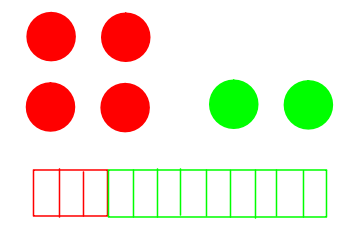 Pomer – zápis, 2 alebo viacerých čísel, pomocou znamienka : , „:“ – čítame kuNapr:   2 : 1   - čítame „dva ku jednej“,  1 : 3 – čítame „jedna ku trom“Úloha 2  Napíšte, v akom pomere sú rozdelení žiaci v triede, ak:chlapcov je dvakrát viac ako dievčat,modrookých je šesťkrát menej ako hnedookých,v nohaviciach je desaťkrát viac žiakov ako v sukniach,ľavákov je sedemkrát menej ako pravákovÚloha 3  V akom pomere sú: 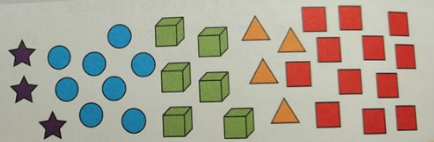 krúžky a štvorcekocky a hviezdykrúžky a trojuholníkyhviezdičky a štvorce?Zapamätaj si:Úloha 4 - Rozdeľ:35 v pomere 2 : 3,56 v pomere 3 : 5,210 v pomere 9 : 1Úloha 5 – Deti sa rozdelili do skupín. Povedz, ktorá skupina z dvojice je väčšia?A : B = 4 : 8C : D = 7 : 3E : F = 2 : 2Úloha 6 – Napíš, v akom pomere sú (na vedľajšom obrázku)Kocky a hviezdičky a trojuholníkyŠtvorce a krúžky a kockyTrojuholníky a krúžky a štvorce a kockyTrojuholníky a krúžky a kocky a hviezdičky a štvorceZapamätaj si:Úloha 7 – Rozdeľ:108 v pomere 2 : 3 : 4,225 v pomere 3 : 5 : 7,682 v pomere 1 : 2 : 8888 v pomere 4 : 5 : 3.Úloha 8 – Mama rozdelila Majke, Zuzke a Betke cukríky v pomere 5 :  6 : 4. Ktorá dostala najmenej a ktorá najviac cukríkov?Úloha 9 – Martin zabehol 24km, Katka 18km a Filip 32km. Porovnaj pomerom vzdialenosti zabehnuté:všetkými tromi,Katkou a FilipomMartinom a Katkou,Martinom a Filipom.Úloha 10 – Pre obsah obdĺžnikov platí S1 : S2 = 2 : 3, S2 : S3 = 3 : 5. Zapíš pomer obsahov všetkých troch obdĺžnikov.Úloha 11 – Napíš pre obrázok pomer vyfarbených častí: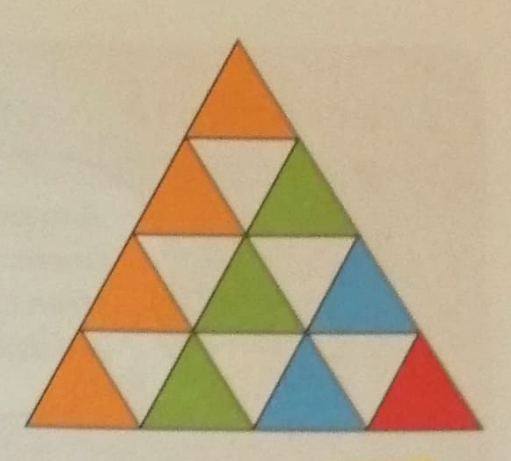 modra : zelenej,modrá : červenej,zelená : červenej,modrá : zelenej : červenej : žltej,zelená: celému obrázku,modrá : celému obrázku.Zapamätaj si:Úloha 12 – Pre každý pomer napíš pomer k nemu prevrátený.3 : 7		 6 : 15		9 : 2		8 : 3	 5 : 5Úloha 13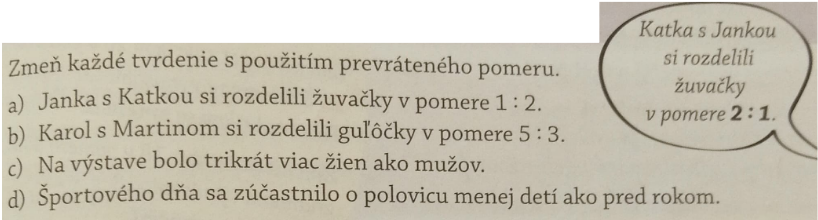 Úloha 14, 15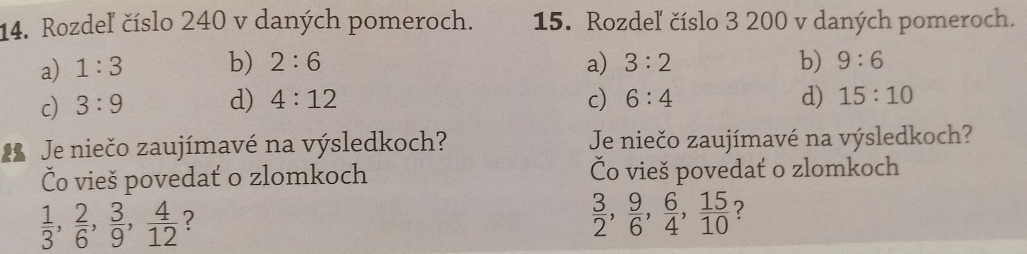 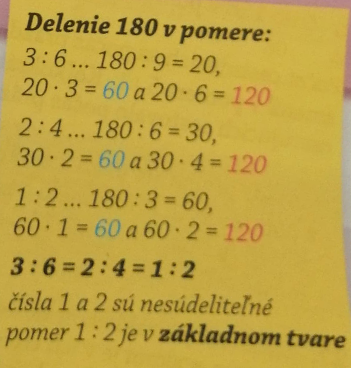 Zapamätaj si:Úloha 16, 17, 18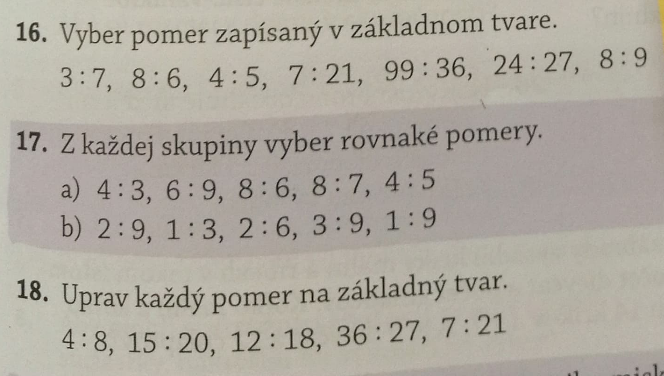 